.Intro : 16 countsSequence : ABB, ABB Tag A(5x8) BBPART A (6x8)Section A1 : Right Vine, Heel Switches, Turn 1/4 L & FlickSection A2 :  Walk forward, Kick Ball Change, Right Knee In, Left Knee InSection A3 :  Ball Step, 1/4 R Turn, Shoulder Pop, Step Touch x2Section A4 : Right Hip Bump, Left Hip Bump, Jazz BoxSection A5 :  Paddle with a Full TurnSection A6 :  V-Step, Right Forward Mambo, ,Left Forward MamboPART B (4x8)Section B1 :  Right Samba, Left SambaSection B2 : Right Mambo, Hold, Left Mambo, HoldSection B3 : Walk Diagonally Forward with a Scuff, Hip Lift & DropSection B4 : Rolling Vine to Left, Hip Roll, Sexy PoseTAG (4x8) (12:00)Section T1 : Weave to LeftSection T2 : Sway Body R, L, R, LSection T3 : Vine to RightSection T4 : Step side & Sway Body R, L, R, LContact: nickytty@gmail.comVa Va Voom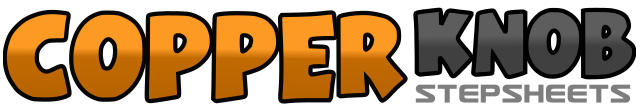 .......Count:112Wall:2Level:Phrased Intermediate.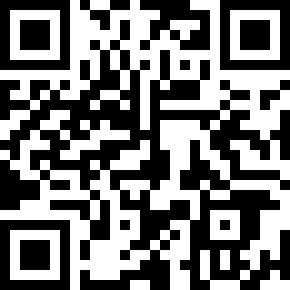 Choreographer:Nicky Tan (MY) - June 2013Nicky Tan (MY) - June 2013Nicky Tan (MY) - June 2013Nicky Tan (MY) - June 2013Nicky Tan (MY) - June 2013.Music:Va Va Voom - Nicki MinajVa Va Voom - Nicki MinajVa Va Voom - Nicki MinajVa Va Voom - Nicki MinajVa Va Voom - Nicki Minaj........1,2,3,4Step RF to R, Step LF behind, Step RF to side, Step, Cross LF over RF5&Touch R heel forward, Step RF together,6&Touch L heel forward, Step LF together (12:00)7,8Touch R heel forward, Turn 1/4 L & Flick RF back (9:00)1,2Step RF forward, Step LF forward,3&4Kick RF forward, Step on ball of RF, Step LF to L side5,6Bend knees & move Right Knee In, Straighten up7,8Bend knees & move Left Knee In, Straighten up (9:00)&1,2Step back on ball of RF, Step LF forward, Turn 1/4 R with weight on both feet (12:00)3,4Push R shoulder to R, Push L shoulder to L with weight on LF5,6Step RF to R, Touch LF to side doing a body roll to R side7,8Step LF in place, Touch RF to side doing a body roll to L side (12:00)1,2Step RF forward & push R hip out twice3,4Step LF forward & push L hip out twice5,6,7,8Cross RF over LF, Step LF back, Step RF to side, Step LF forward (12:00)1,2Step RF forward, Turn 1/4 L with weight on LF (9:00)3,4Repeat Steps 1,2 (6:00)5,6Repeat Steps 1,2 (3:00)7,8Repeat Steps 1,2 (12:00)1,2,Step RF diagonally forward, Step LF to side3,4Step RF back, Step LF together5&6Rock RF forward, Recover on LF, Step RF together7&8Rock LF forward, Recover on RF, Step LF together (12:00)1&2Cross RF over LF, Rock LF to L, Recover on RF (12:00)3&4Cross LF over RF, Turn 1/4 L & Rock RF to R, Recover on LF (9:00)5&6Repeat Steps 1&27&8Repeat Steps 3&4 (6:00)1,2Rock RF to R, Recover on LF3,4Step RF together, Hold5,6Rock LF to L, Recover on RF7,8Step LF together, Hold (6:00)1,2,3,4Walk 3 steps RF, LF RF diagonally forward to R, Scuff LF (7:30)5,6,7,8Touch LF forward & Drop L hip (5), Lift hip (6), Drop & Lift Hip (7,8)1,2,3,4Turn 1/4 L & Step LF forward, Turn 1/2 L & Step RF back, Turn 1/4 L & Step LF to 	side, Step RF to side (6:00)5,6Do a hip circle from L to R7,8Bend knees, push hip back & slowly straighten up (Hands styling : hands touching 	knees and slowly move up to waist) (6:00)1,2,3,4Cross RF over LF, Step LF to side, Cross RF behind LF, Step LF to side5,6,7,8Repeat Steps 1-41,2Sway body to R3,4Sway body to L5,6Repeat Steps 1,27,8Repeat Steps 3,41,2,3,4Step RF to side, Cross LF behind RF, Step RF to side, Cross LF over RF5,6,7,8Repeat Steps 1-41,2Step RF to side & Sway Body to R3,4Sway body to L5,6Sway body to R7,8Sway body to L